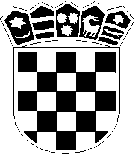 R E P U B L I K A   H R V A T S K ASISAČKO-MOSLAVAČKA ŽUPANIJASREDNJA ŠKOLA IVANA TRNSKOGAHRVATSKA KOSTAJNICAKLASA: 602-03/18-01/ 15URBROJ:2176-41-01-18-3Hrvatska Kostajnica, 23. kolovoza  2018.godineNa temelju Programa projekta „Zajedno do obrazovanja“  dobivenog preko Otvorenog poziva Osiguravanje pomoćnika u nastavi i stručnih komunikacijskih posrednika učenicima s teškoćama u razvoju u osnovnoškolskim i srednjoškolskim odgojno-obrazovnim ustanovama, ravnateljica Srednje škole Ivana Trnskoga, Hrvatska Kostajnica, Olga Mijočević  raspisujeNATJEČAJza dostavu prijava za prijam osobe za:- pomoćnika u nastavi (m/ž) učenicima s teškoćama u razvoju u Srednjoj školi Ivana Trnskoga, Hrvatska Kostajnica , na određeno vrijeme do kraja nastavne godine 2018./2019.  u nepunom radnom vremenu : 24 sata tjedno- 2  izvršitelja/ice.Na ovaj natječaj mogu se prijaviti osobe sa završenom srednjom, višom ili visokom stručnom spremom, izraženih sklonosti za rad s djecom s teškoćama u razvoju, a koje su završile edukaciju za program pomoćnika za učenike s teškoćama te imaju iskustva na istim poslovima.Kandidati/kinje koji ispunjavaju tražene uvjete dužni su uz zamolbu dostaviti:- kratki životopis ( uključujući podatke o radu s djecom s teškoćama )-presliku domovnice-presliku rodnog lista- presliku svjedodžbe ili diplome o završenom obrazovanju- presliku potvrde da protiv te osobe nije pokrenut kazneni postupak (ne stariju od 6 mjeseci)-potvrda o završenoj edukaciji za program  pomoćnika za učenike s teškoćama Prednosti: osobe sa završenom edukacijom za program pomoćnika u nastaviNatječaj se raspisuje na temelju projekta „Zajedno do obrazovanja“ financiranog iz Europskog socijalnog fonda - Operativni program „Učinkoviti ljudski potencijali“ 2014. – 2020.“Prijave sa dokazima o ispunjavaju traženih uvjeta dostavljaju se u roku od 8 dana od dana objave ovog poziva na adresu:Srednja škola Ivana Trnskoga, Hrvatskih branitelja 14, Hrvatska Kostajnica, 44430Nepravodobne i nepotpune prijave neće se razmatrati.O rezultatima natječaja svi kandidati/kinje bit će obaviješteni u zakonskom roku putem web stranice Škole: http://www.ss-itrnskog-hrvatskakostajnica.skole.hr/Ravnateljica škole:Olga Mijočević, prof.